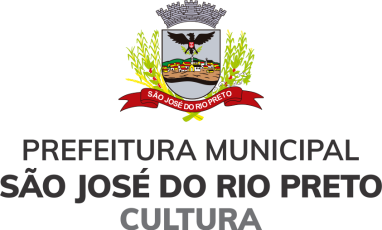 CONSELHO MUNICIPAL DE POLÍTICAS CULTURAISBIÊNIO 11/2020 – 11/2022Poder PúblicoSociedade CivilSecretariaTitularSuplenteSecretaria de Assistência SocialAna PolottoAndrea de Toledo Carvalho MadiSecretaria de Comunicação SocialJosy Mariano de Sá SilvaJaqueline Barros PratesSecretaria de CulturaJorge Luis Vermelho MoroGisele Margarida CarminattSecretaria de CulturaFábio Domingues do AmaralLuciano MarceloSecretaria de Desenvolvimento Econômico e Negócios de TurismoArlindo Lima JuniorLucas ChagasSecretaria de EducaçãoFlávio Rodrigo SilvaRosemary Dias LonguiniSecretaria de Esporte e LazerAltair MoioliMarcelo Sant’ana TheodoroSecretaria da FazendaVinícius OrtolanAlessandro Merighi GilioSecretaria de HabitaçãoAna Letícia Perosa Ravagnani Renata Ferreira Moysés CorreaSecretaria do Meio Ambiente e UrbanismoKátia Regina Penteado CasemiroSamuel VilanovaSecretaria de Planejamento EstratégicoSandra Regina Tobias   Rosangela Aparecida da SilvaSecretaria de Políticas Públicas para Mulheres, Pessoa com Deficiência, Raça e EtniaBárbara Laís Barbosa da SilvaIgor Carlos GonçalvesSecretaria do Trabalho e EmpregoRafael Nogueira SantosCelso Pereira Reis FilhoSegmentoTitularSuplenteAudiovisual / Multimeios / Cinema / Artes IntegradasMárcio JacovaniLia Maura de BarrosArtes Plásticas / Visuais / DesignWagner Lima OrnizJuny Alessandro Biassi de AlmeidaCarnaval / SambaÉlcio Luiz SoaresDilceia Shirley dos SantosCultura da População Negra e População IndígenaRoberta dos Santos CunhaManoel Messias PereiraCultura LGBTQIA+Pedro Henrique Ferré(Gaia do Brasil)Fabiana PezzottiCultura Popular / Folclore / ArtesanatoDaniela Alves da SilvaRosalina Menegon TeixeiraCultura Urbana / Arte de Rua / Hip HopAna Paula RibeiroNeusvaldo Ribeiro SantosDança / MovimentoAndrea CapelliMariana de Carvalho BorgesLiteratura/LivroGlaucia Regina RamirespendenteMúsicaSamuel Verona MoretiAlex DuartePatrimônio CulturalCristian Roberto Nazareth LisboaKedson Barbero
Produção / Promoção Cultural / Economia CriativaLuciani Maria Vieira RochaLawrence GarciaTeatro / Arte CircenseFagner Luiz Rodrigues OliveiraRodolfo Eduardo Branco Kfouri